Znajdź brakujący fragment pisanki. 
Wytnij puzzle i dopasuj, całość naklej na kolorową kartkę. 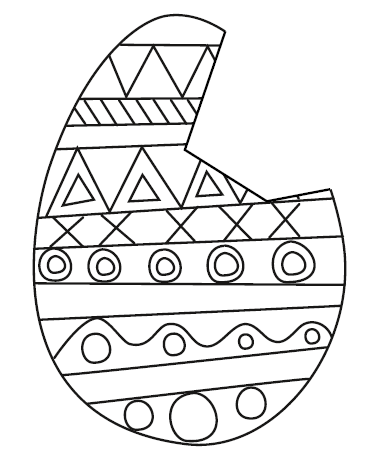 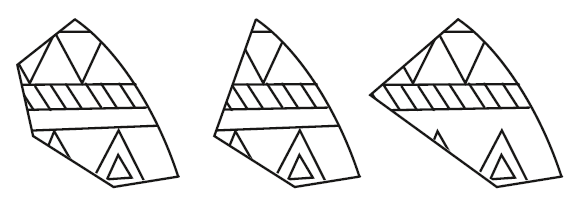 